Fußball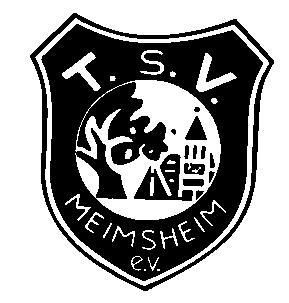 RingenTurnenTischtennisSchachYogaFrauengymnastikMännergymnastik									Meimsheim, den 05.03.2018An die Abteilungsleiter mit der Bitte um Weitergabe an die 
jeweiligen JugendsprecherJugendsitzung am Freitag, den 16.03.201818:30 Uhr im SportheimHiermit laden wir euch herzlich zur 1. Jugendversammlung im Jahr 2018 ein. Es würde uns sehr freuen, wenn ihr zahlreich erscheint, damit ihr eure Anregungen und Wünsche äußern und wir somit zur Verbesserung der Jugendarbeit beitragen können. TagesordnungspunkteEröffnung und BegrüßungBerichtWahlenVerschiedenes und AnträgeIch möchte euch bitten, zur Sitzung eine Übersicht eurer Abteilung mitzubringen. Darin soll ersichtlich sein wann welches Training stattfindet und wer als Ansprechpartner zuständig ist. Wenn Ihr Ideen, Vorschläge und Anregungen habt, könnt Ihr diese schon vorab an mich weiterleiten. Grüße und in der Hoffnung auf vielzähliges ErscheinenFranziska Nindl
Jugendleiter